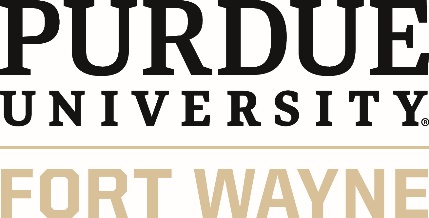 Job Title: Police Officer (32374)Join Purdue University Fort Wayne:We are currently seeking a full-time on-site Police Officer in our University Police department. This position provides physical campus protection of all PFW owned buildings, equipment, and grounds while enforcing university rules and federal and state laws with regards to safety and security. All officers are probationary officers for the first 12 months.  During this time, the officer must successfully complete the mandated training prescribed by the Indiana Law Enforcement Training Board and will receive proper training to provide appropriate police services within the range of departmental policy. The pay for this position is $71,023.68 annuallyPrimary Responsibilities:Patrol PFW campus grounds and facilities in company vehicle and/or on foot.Maintain high patrol visibility to assist in crime prevention and criminal activity detection.Resolve disturbances, civil disputes, and assist in the apprehension of suspects when necessary.Complete detailed investigative reports; participate in court testimony.Resolve disturbances and civil disputes and engage in apprehension, criminal investigations, interrogations, and report completion when necessary.Provide protection, investigation, prevention of crime, traffic, and crowd control at special events.Issue traffic citations or violation notices; arrange for towing of vehicles when necessary.Must train as a Crisis Intervention Team (CIT) member within two years of employment.Maintain compliance with ILTB standards via training opportunities and UPD meetings.Provide security and police escort for monetary transfers.Participate in the preparation and presentation of court testimony.Provide first aid and other medical assistance as needed. Required Qualifications:Must be 21 years of age and a U.S. citizen.  Must successfully complete the annual physical abilities test.Must be able to adapt and react to unusual conditions and work effectively under pressure.Must possess effective interpersonal and public relations skills.Have a strong commitment to customer service and use of good judgment.Must be able to successfully complete the Indiana Law Enforcement Academy basic officer training and become IDACS certified within the first year of employment.  Must have a valid Indiana driver’s license and remain in compliance with the Purdue University Motor Vehicle Records policy.This position is subject to 24-hour call back for emergency situations.Preferred Qualifications:Previous experience as a Police Officer and/or a Law Enforcement Academy graduate.Benefits:Free tuition through Purdue University Global.Fee remission for a traditional Purdue degree for yourself, your spouse, and your child(ren).Insurance starts on first day of employment.Generous Paid Time Off – additional PTO in December.Additional benefit information: https://www.purdue.edu/hr/benewell/ Additional Information:Resumes and cover letters that contain portraits or personal information are not permitted.Purdue will not sponsor employment authorization for this position.A background and misconduct check will be required for employment in this position.Purdue Fort Wayne is an EEO/AA employer fully committed to achieving a diverse workforce.  All individuals, including minorities, women, individuals with disabilities, and protected veterans are encouraged to apply.To be considered for this position, you must applyonline at https://careers.purdue.edu/FW